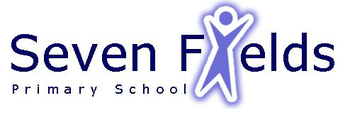 Seven Fields Science Topic Map – 19/20TermKS1LKS2UKS2Autumn 1AnimalsRocksAdaptation & EvolutionAutumn 2MaterialsAnimalsElectricitySpring 1PlantsPlantsSpaceSpring 2HabitatsHabitatsHabitatsSummer 1SeasonsElectricityLightSummer 2Living ThingsSoundProperties